Weihnachtsdeko aus Naturmaterialien 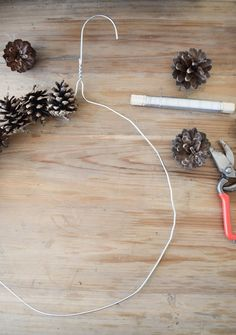 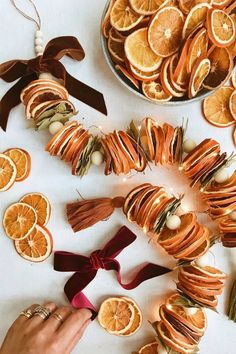 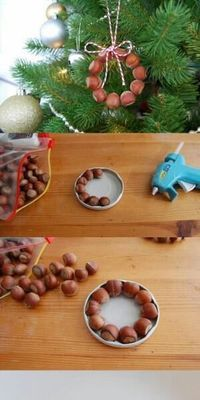 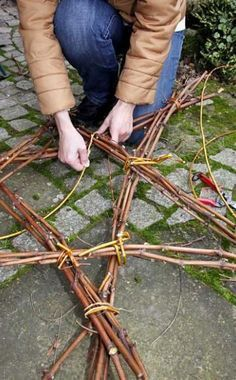 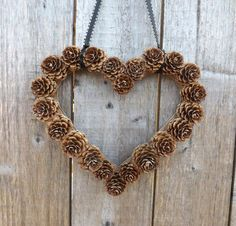 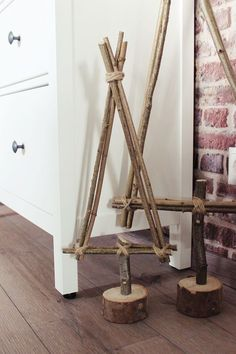 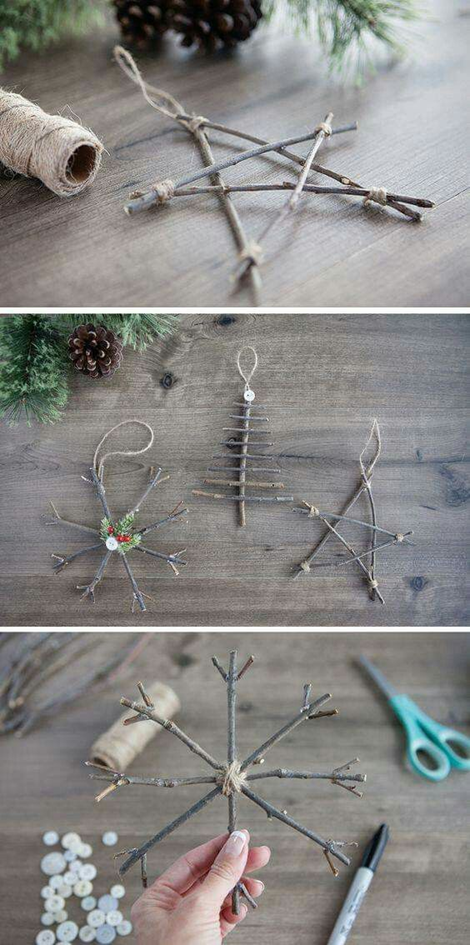 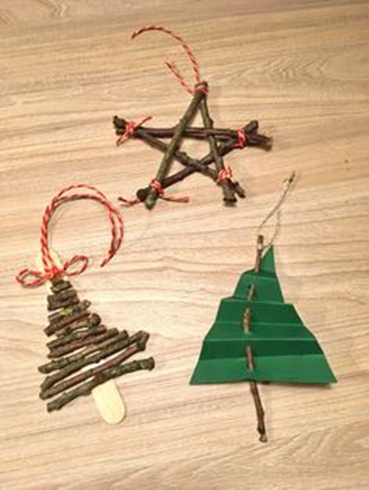 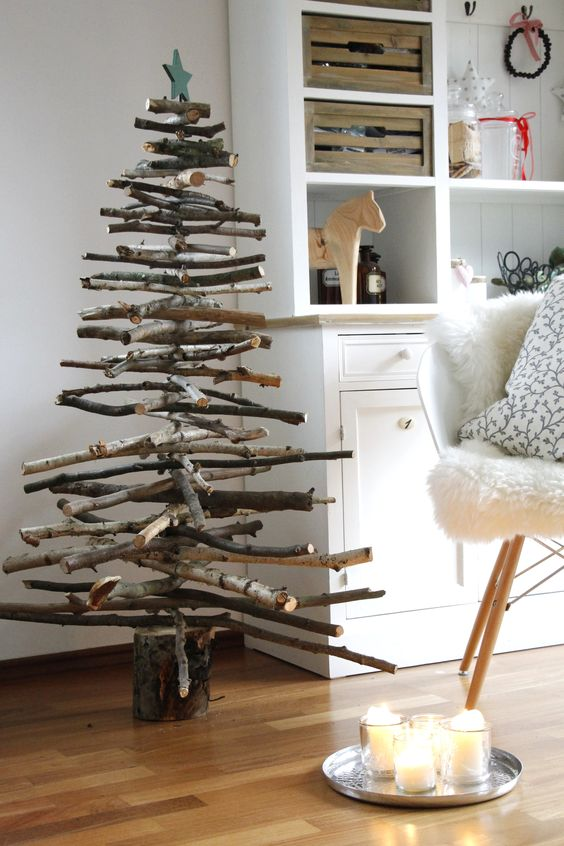 Weihnachtsbaumanhänger -Schneeflocken- DIY Anleitung: Wie man Schneeflocken aus Heißkleber selbst herstellt.Vorlage drucken oder aufmalenLege dir ein helles Stück Backpapier zurecht. Fixiere darunter mit Büroklammern eine Vorlage nach Wahl. Eiskristall Motiv auftragenNun trägst du den Heißkleber auf deine Eiskristall-Vorlage auf. Sollte der Kleber dünne Ziehfäden ziehen oder die Ränder etwas unsauber sein, ist das kein Problem. Sobald die Flocke abgekühlt ist, trennst du sie vorsichtig vom Papier und schneidest störende Klebereste mit einer Bastelschere ab.Schneeflocke mit Glitzer bestäubenAnschließend kannst du die Schneeflocke mit funkelnden Glimmer bestreuen. Damit es noch besser hält, könntest du den Kristall vorab mit Leim bepinseln. Eine weitere Idee wäre sie nach dem Trocknen in Schneepulver zu wälzen.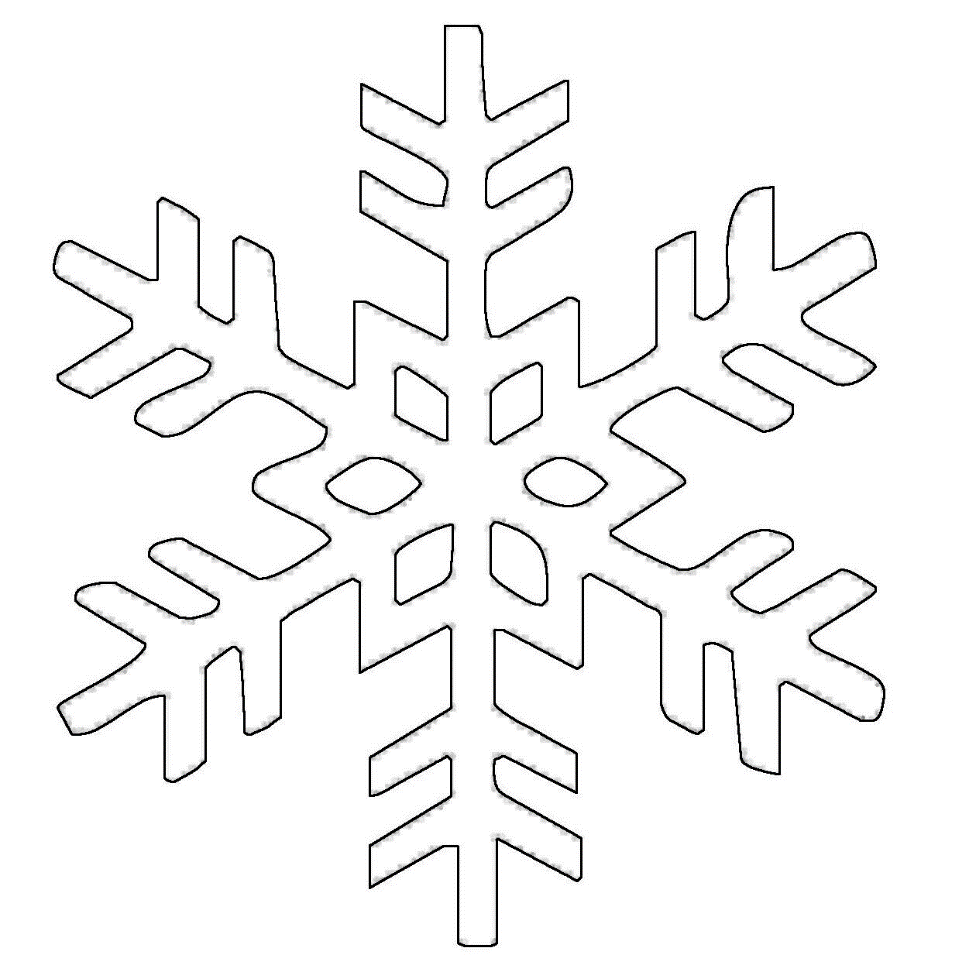 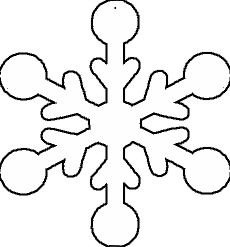 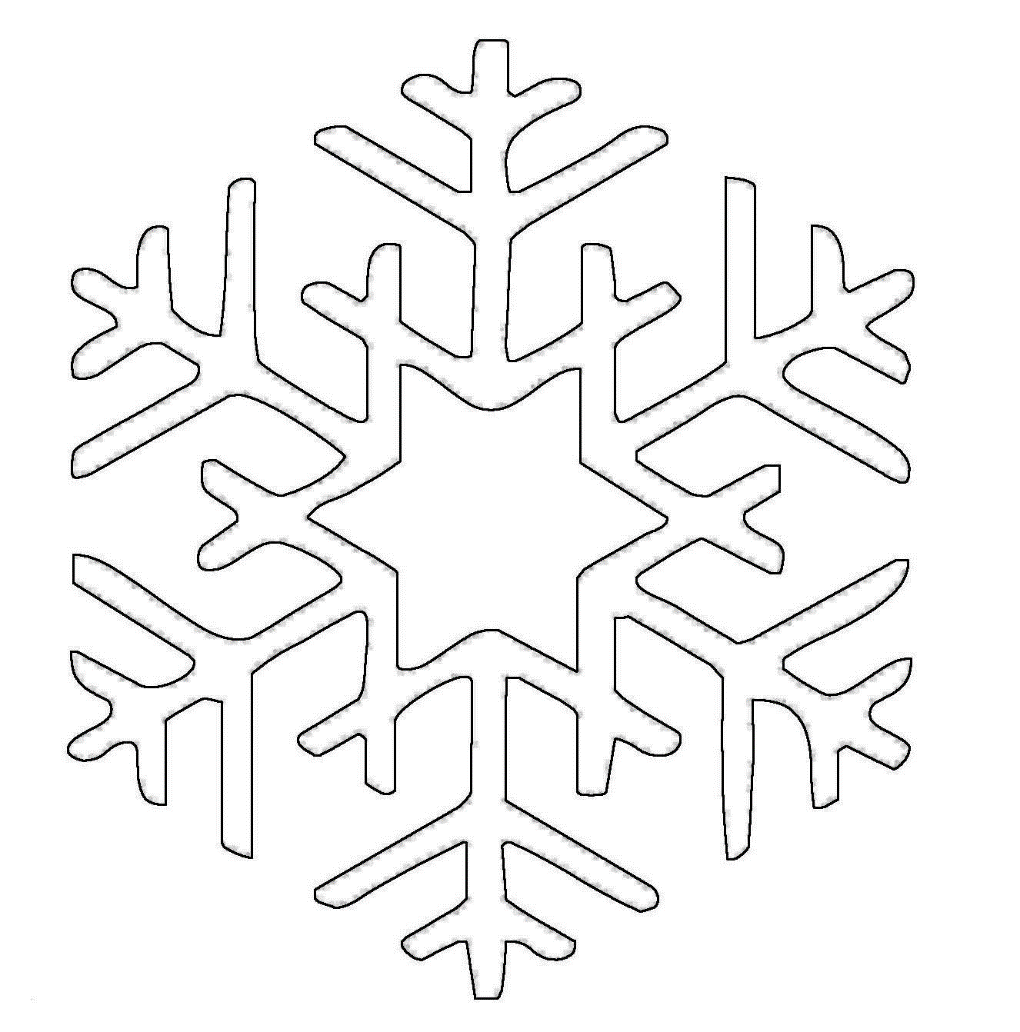 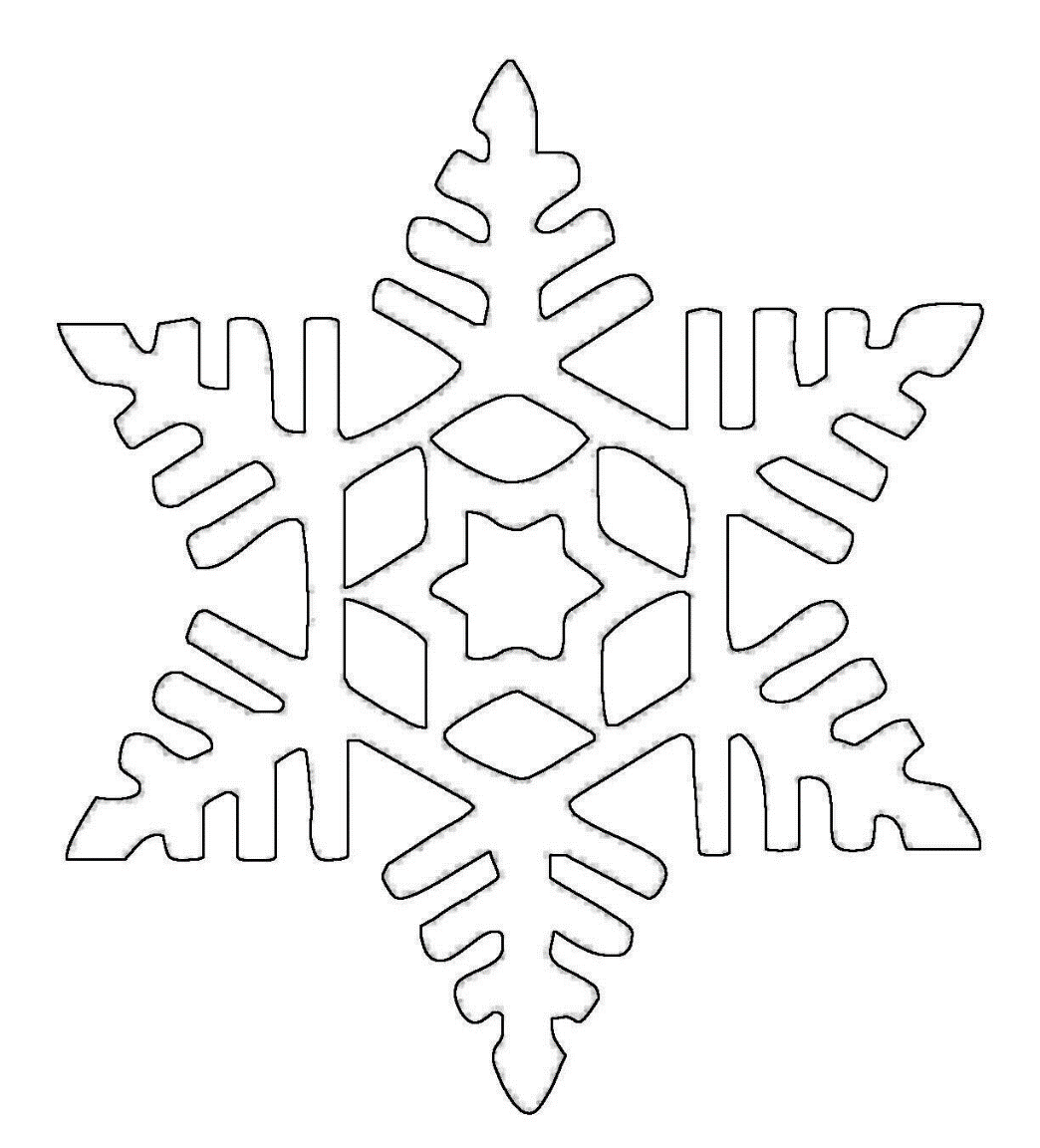 DIY WEIHNACHTSBAUMSCHMUCK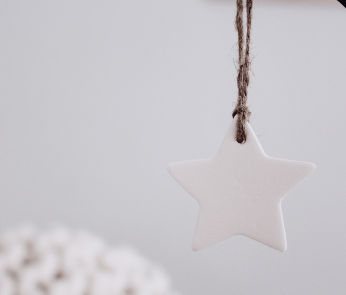 AUS SPEISESTÄRKE UND NATRON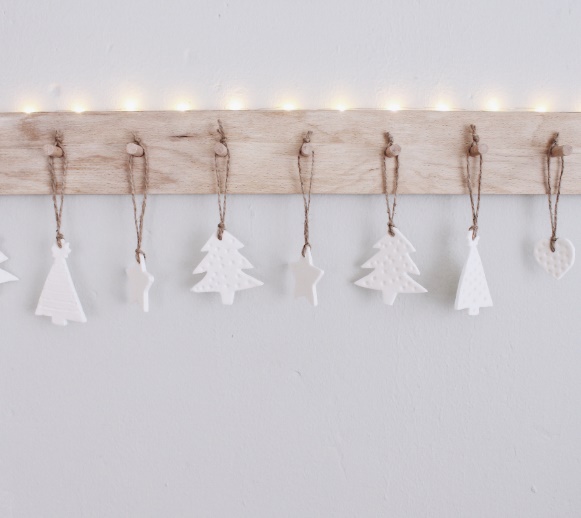 DIY WEIHNACHTSBAUMSCHMUCKaus Papier 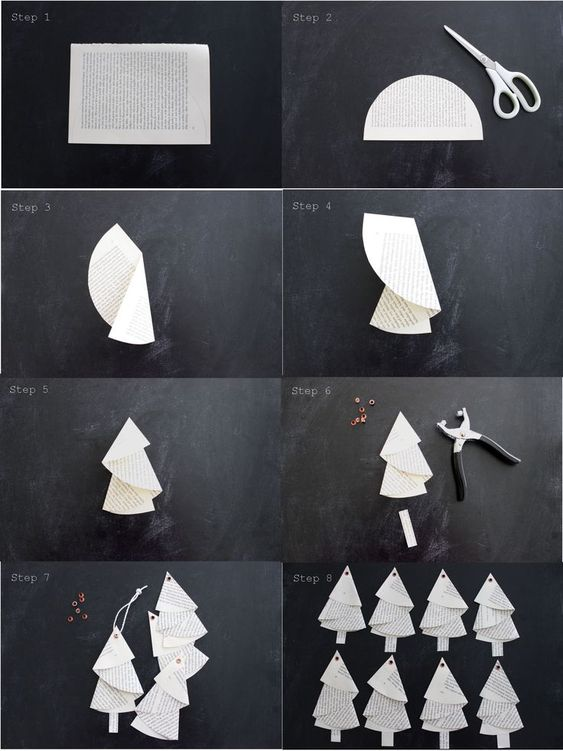 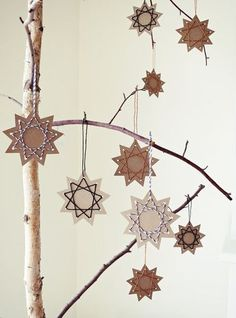 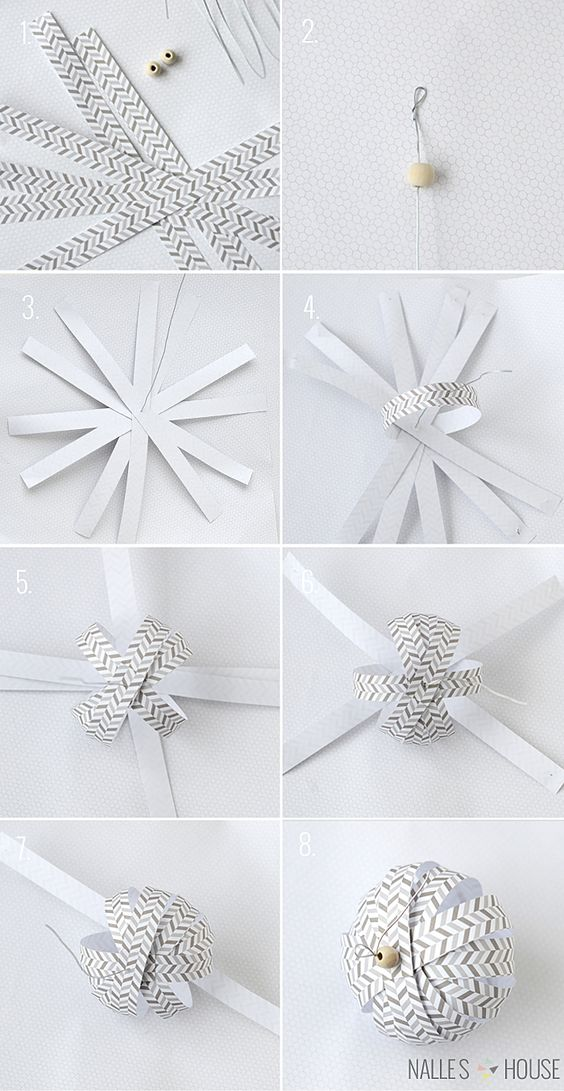 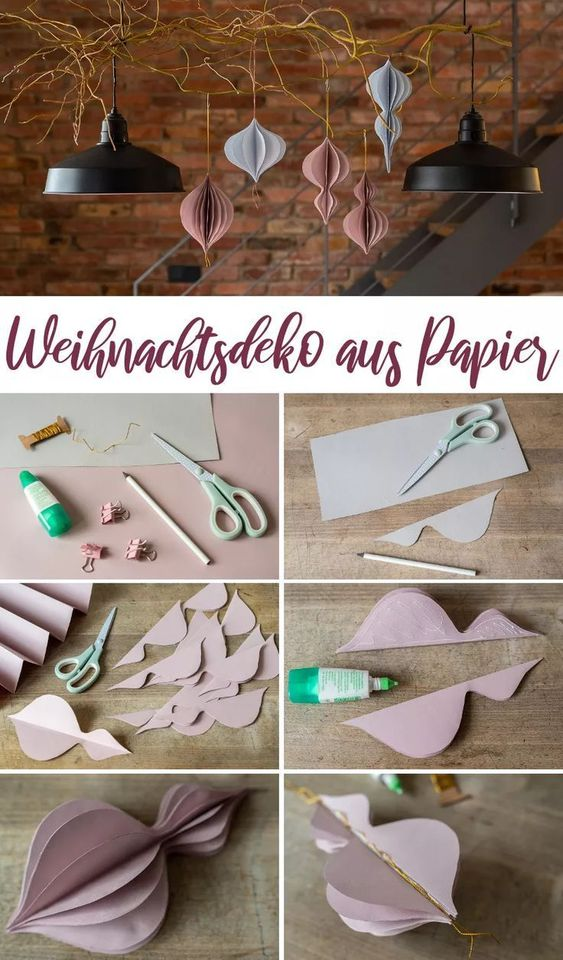 Fensterdeko 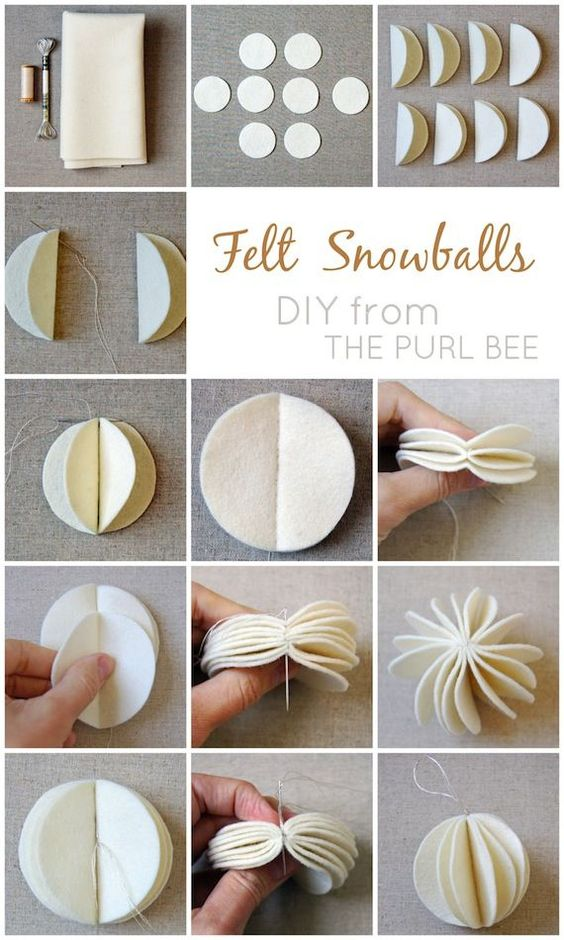 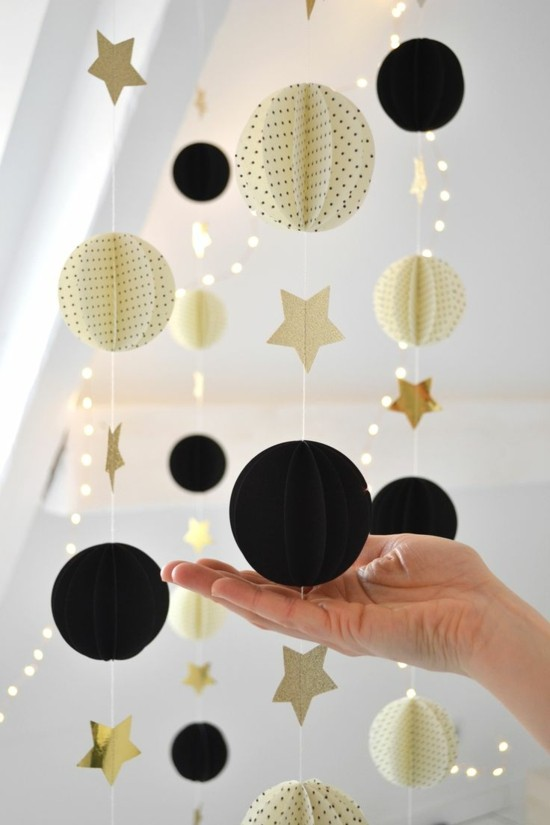 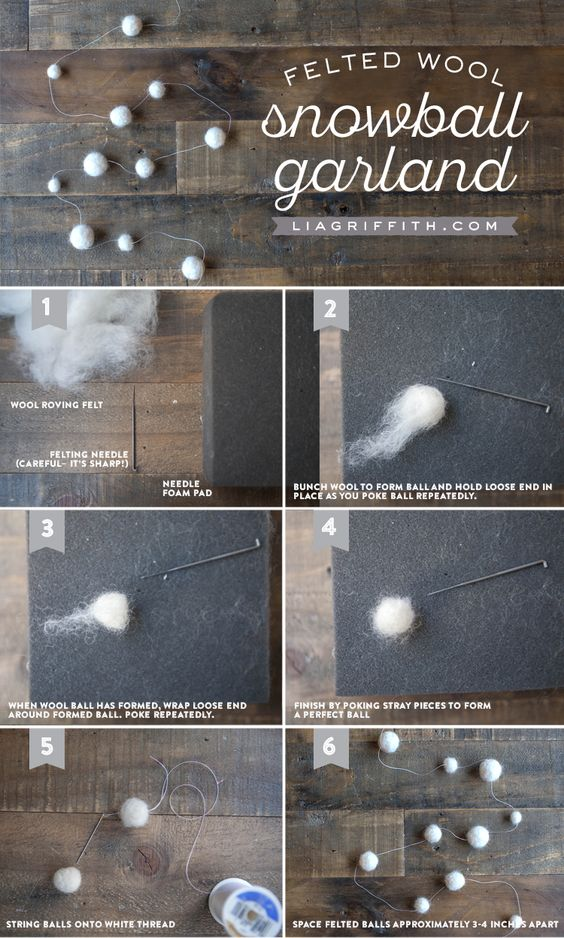 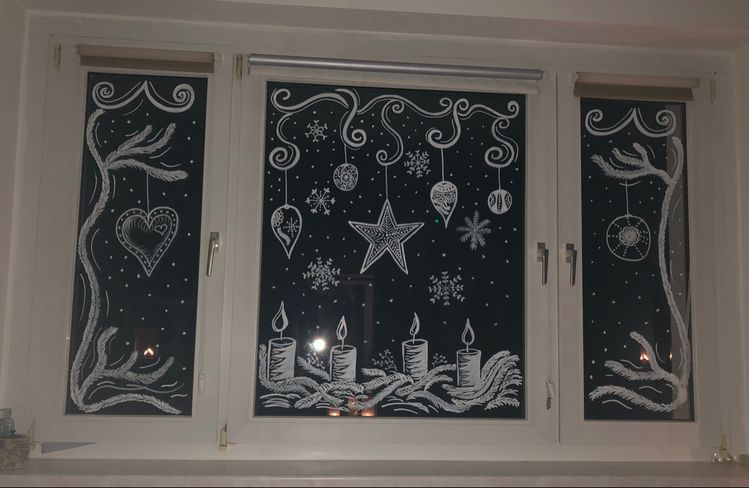 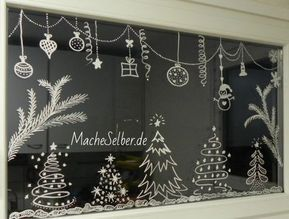 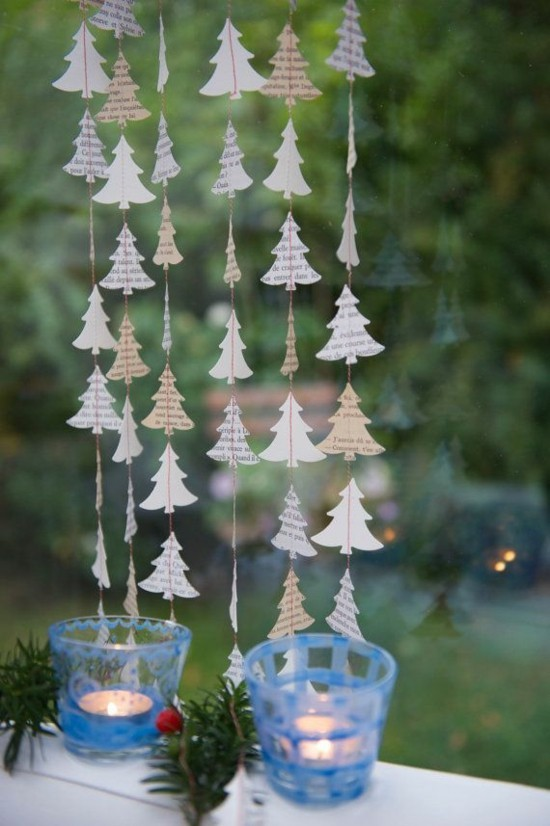 Weihnachtskarte 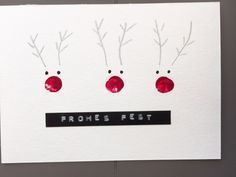 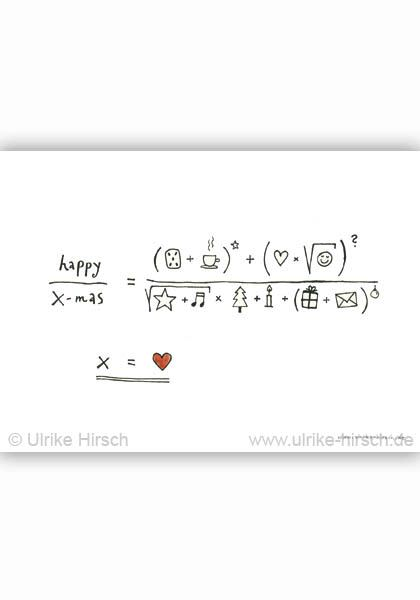 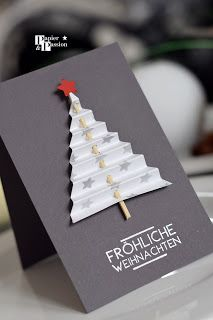 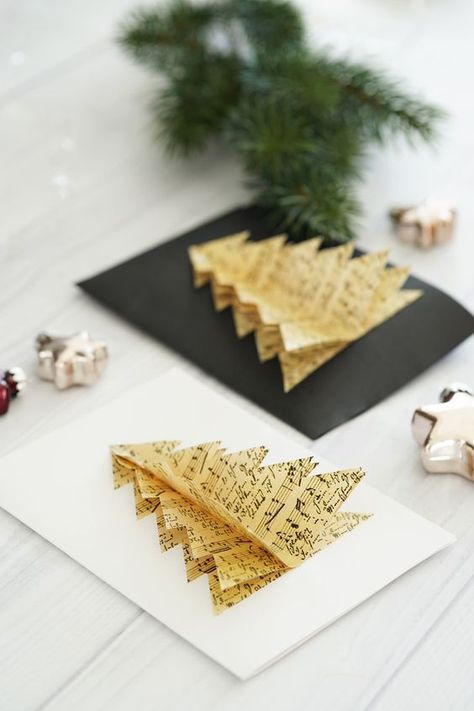 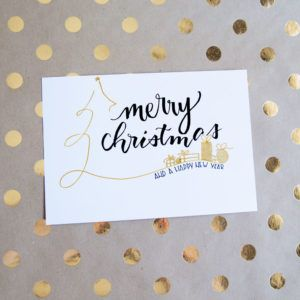 DIY- Sterne aus Butterbrotpapier Zauberhafte Sterne aus Butterbrotpapier werden ganz einfach selbstgebastelt. Sie sind echte Unikate, jeder gebastelte Stern sieht anders aus und die Dekoration sieht auch noch nach Weihnachten winterlich und toll aus. Hier die einfache Bastelanleitung: Sterne aus Papiertüten - Schritt für Schritt erklärtZunächst lege sechs Tüten übereinander, alle mit der Öffnung nach oben. Sie müssen alle gleich lang sein. Anschließend klebe die Tüten zusammen. Dabei machen wir mit dem Kleber ein umgedrehtes T. 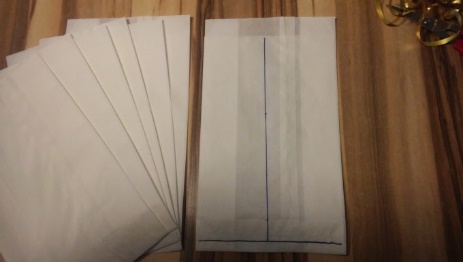 Klebe alle sechs Tüten aufeinander. Ist alles gut verklebt, werden die Papiertüten nun zurechtgeschnitten. Dabei sind der Kreativität und Phantasie keine Grenzen gesetzt. Man kann oben etwas wegschneiden und auch an den Seiten. Es sollte jedoch genug übrigbleiben, sodass der spätere Papierstern nicht instabil wird. Jetzt wird der Papierstern auseinandergefaltet. Dabei zieht ihr einfach an den oberen Spitzen und löst die einzelnen Schichten, so entsteht der Winterstern. Jetzt müssen nur noch die offenen Seiten zusammengeklebt werden und fertig ist der Stern aus Papiertüten.Um die Sterne aufzuhängen, stanze mit dem Locher ein Loch und knote ein Geschenkband daran. Jetzt hänge die Papiersterne vor dem Fenster.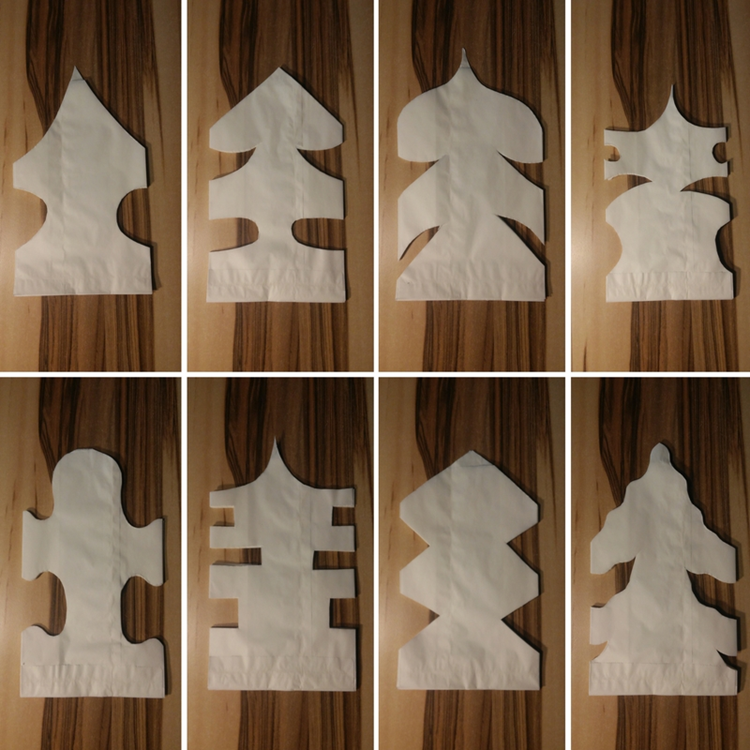 Sterne falten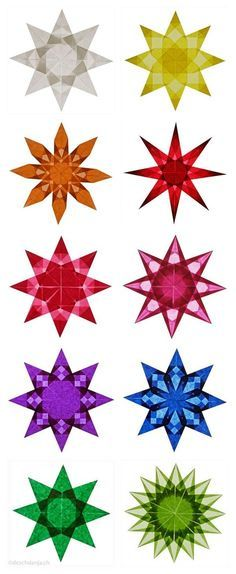 Eine Anleitung darfst du dir bei mir abholen.Figuren aus Draht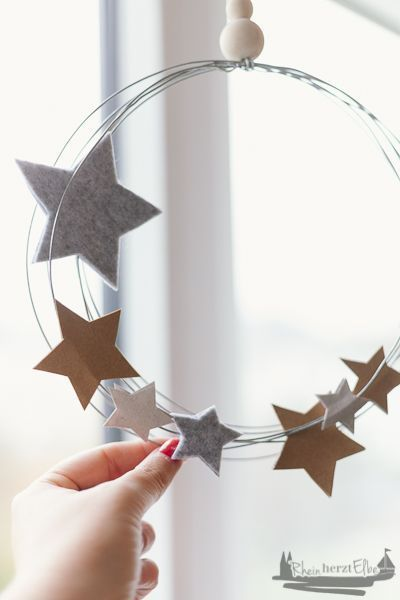 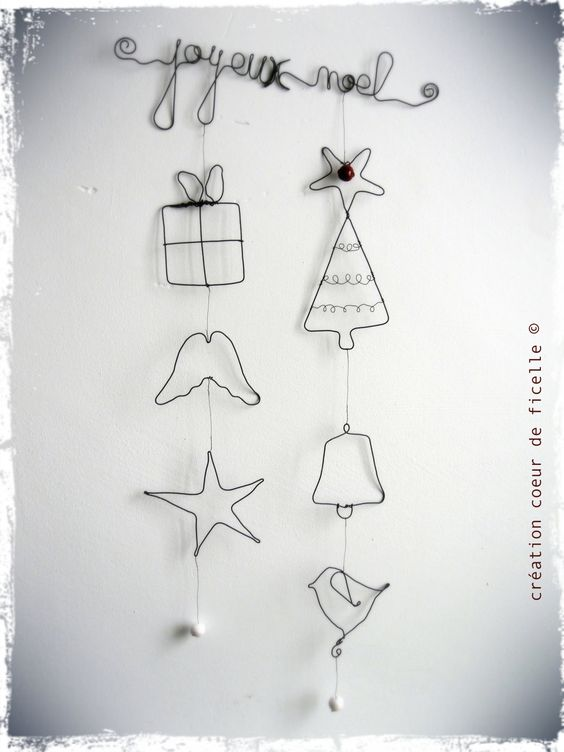 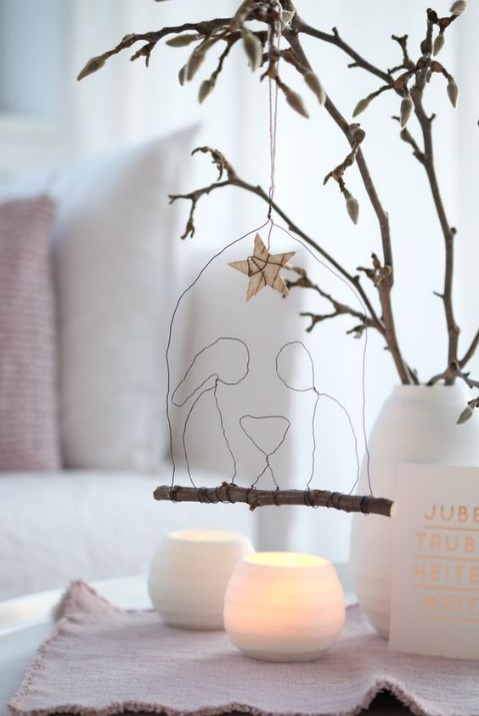 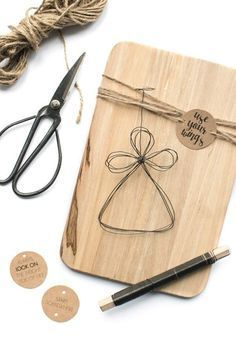 Weihnachtsdeko aus Beton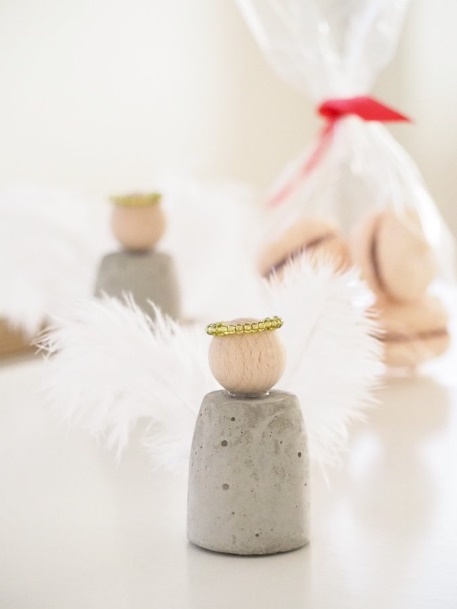 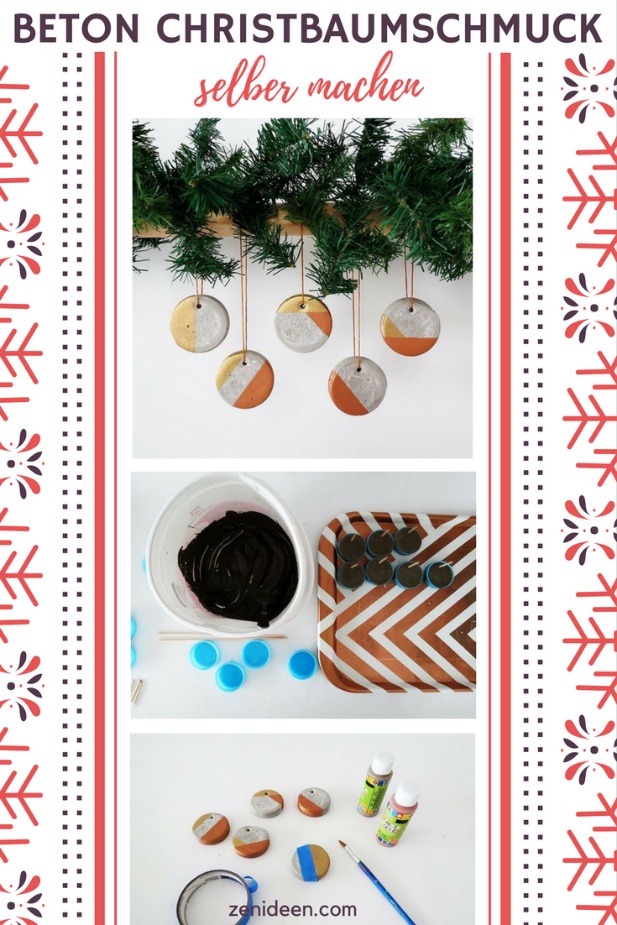 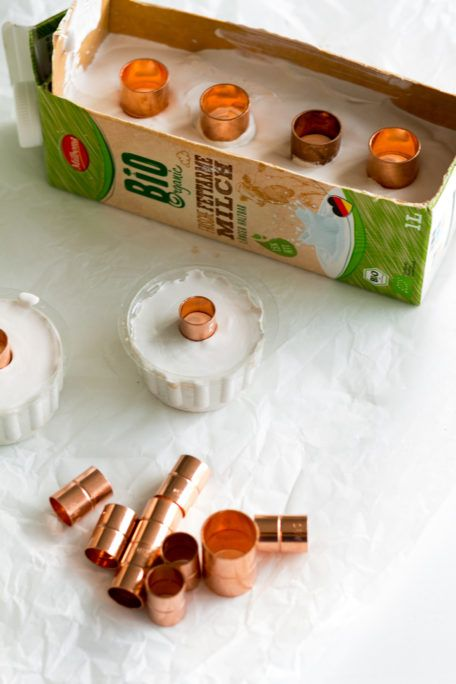 DIY- Tannenbäume aus  Beton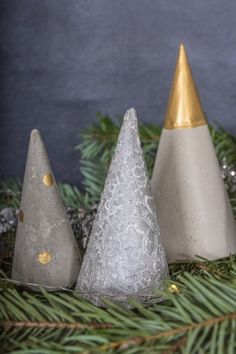 	Schritt- für- Schritt- AnleitungBastle die Formen für die Spitze vom Tannenbaum.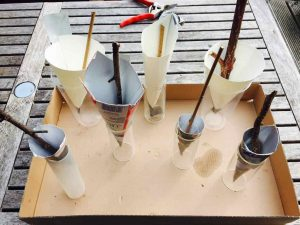 Als Material für Betonformen eignen sich am Besten alte Milchtüten. Durch die Beschichtung auf der Innenseite der Milchtüte löst sich das Papier nicht auf. Zudem wird die Betonoberfläche glatter als mit Pappkarton. Du kannst die Milchtüten nun einfach nach Lust und Laune zu einer Eistüte aufdrehen. Die Vorlage für eine Eistüte ergibt sich aus einem Drittel eines Kreises (120° Winkel des Dreiecks).Anschließend noch die Enden fest mit Panzertape verkleben und fertig sind eure Formen für die Spitzen der Tannenbäumen. Damit du die Eistüten befüllen kannst ohne die Spitze umzuknicken, stellte die Formen einfach in einen Plastikbecher.Für die Stämme der Betontannenbäume empfiehlt es sich bereits abgetrocknetes Holz zu benutzen, da sonst die Gefahr besteht, dass der Beton reißt sobald sich das Holz ausdehnt.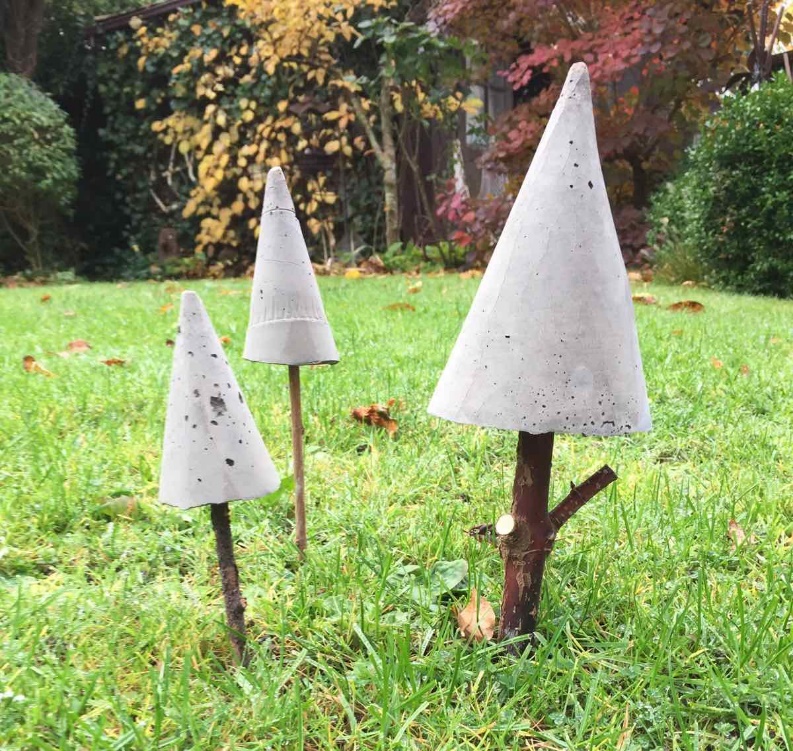 Nun den Beton mischen: den Beton ist eine Schüssel geben. Nach und nach ein wenig Wasser dazugeben und durchmischen, bis eine glatte Masse entsteht. Nutzt du zu viel Wasser, zerläuft es sehr schnell und trocknet nur langsam. Nun den Beton in die Formen füllen und die Stöcker einsetzen. Bitte achte unbedingt darauf, dass die Stöcker gerade im Beton stehen.Nach einer Trocknungszeit von 24 Stunden könnt ihr die Formen vorsichtig öffnen und den Beton herauslösen. Sollte dir der Beton, dann noch zu feucht erscheinen, lass die Bäume lieber noch 24 weitere Stunden aushärten, damit dir die Spitzen der Betontannenbäume beim Herauslösen nicht abbrechen.Solltest du die Tannenbäume nicht auf den Rasen oder in Erde stecken wollen, kannst du auch einfach kleine Holzscheiben als Fuß an die Stämmchen schrauben. Wichtig ist hier nur, dass du dann dickere Äste für die Stämme nutzt, damit die Schrauben im Holz halt finden können.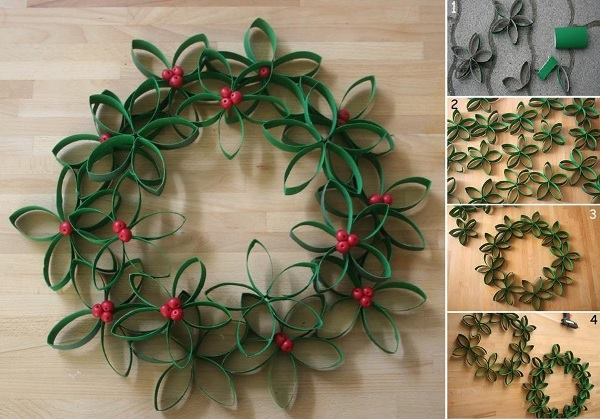 Upcycling- Deko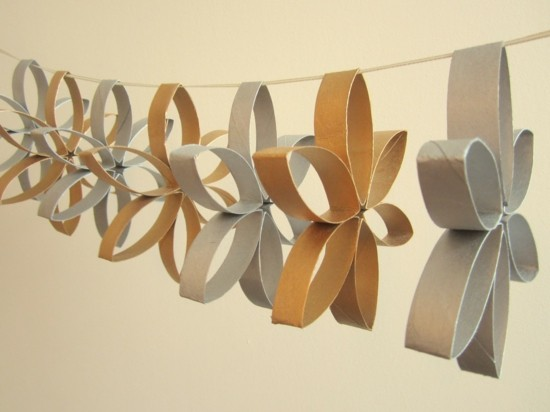 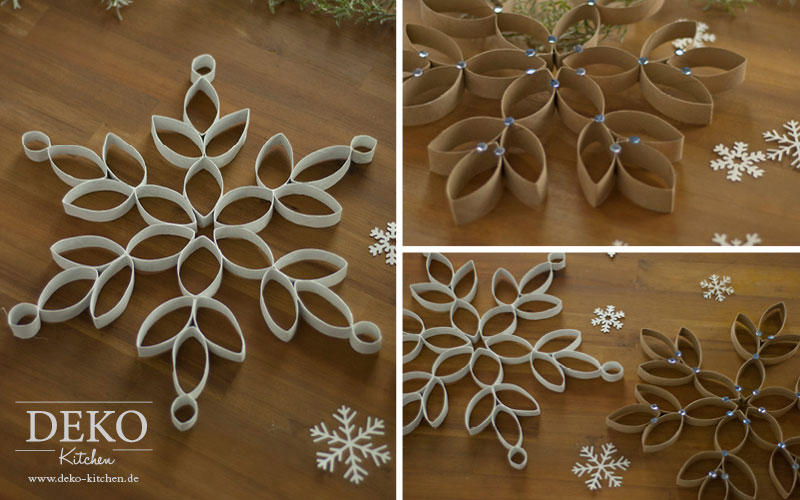 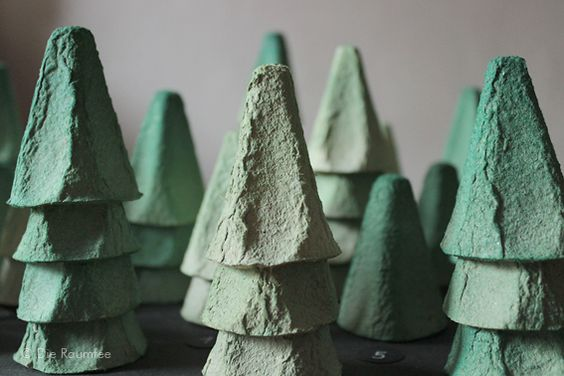 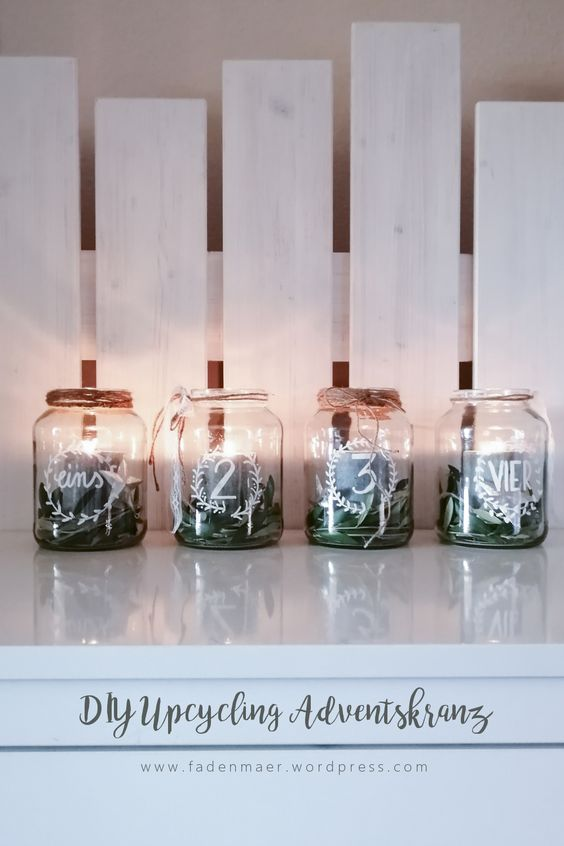 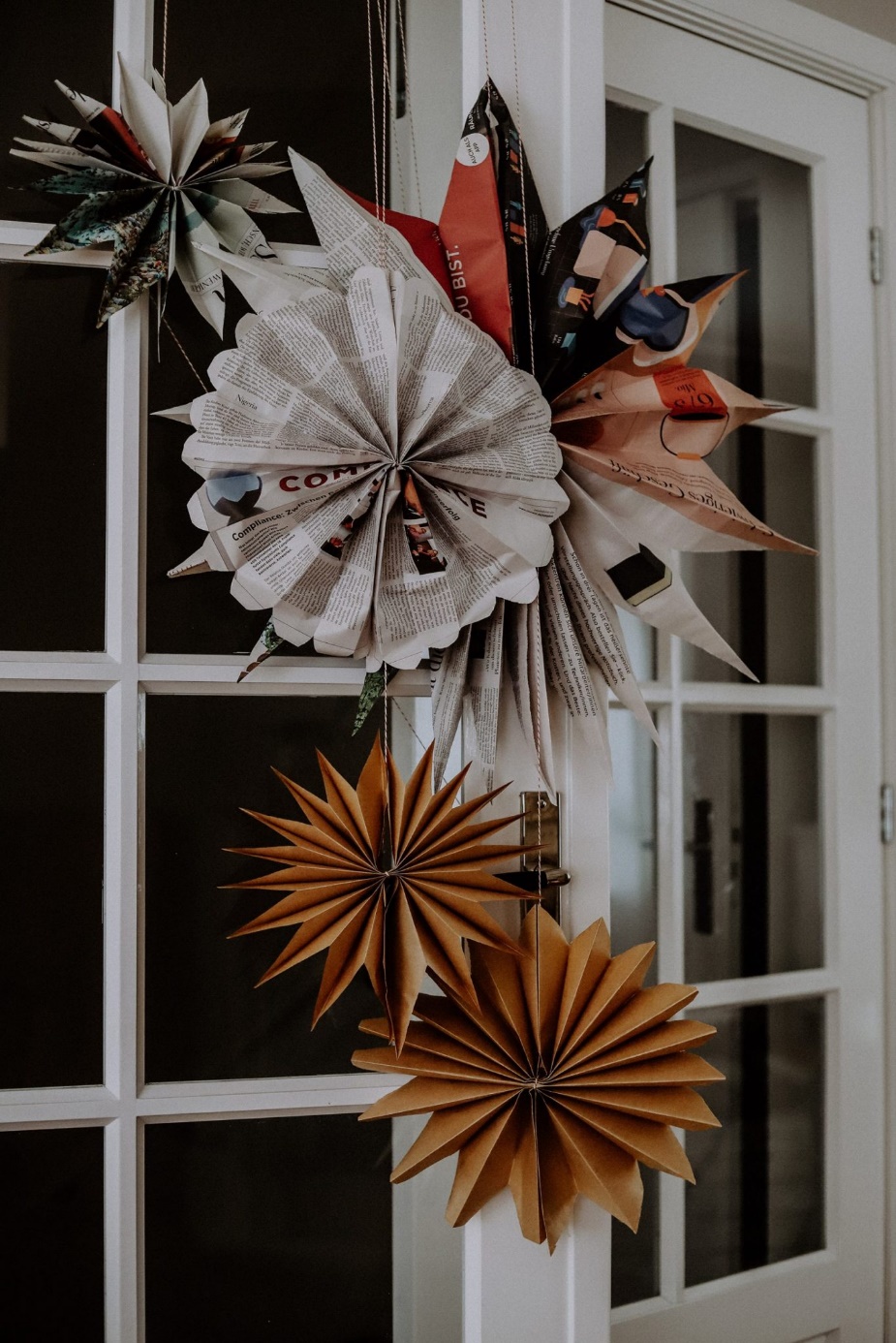 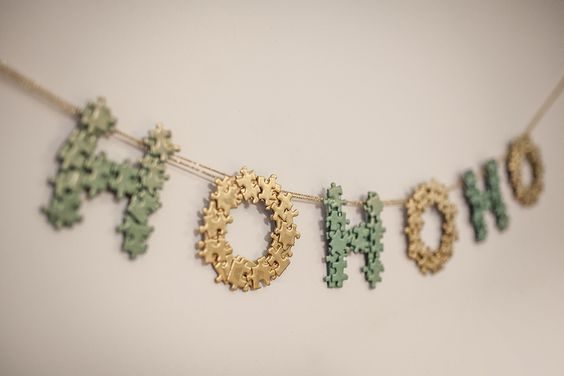 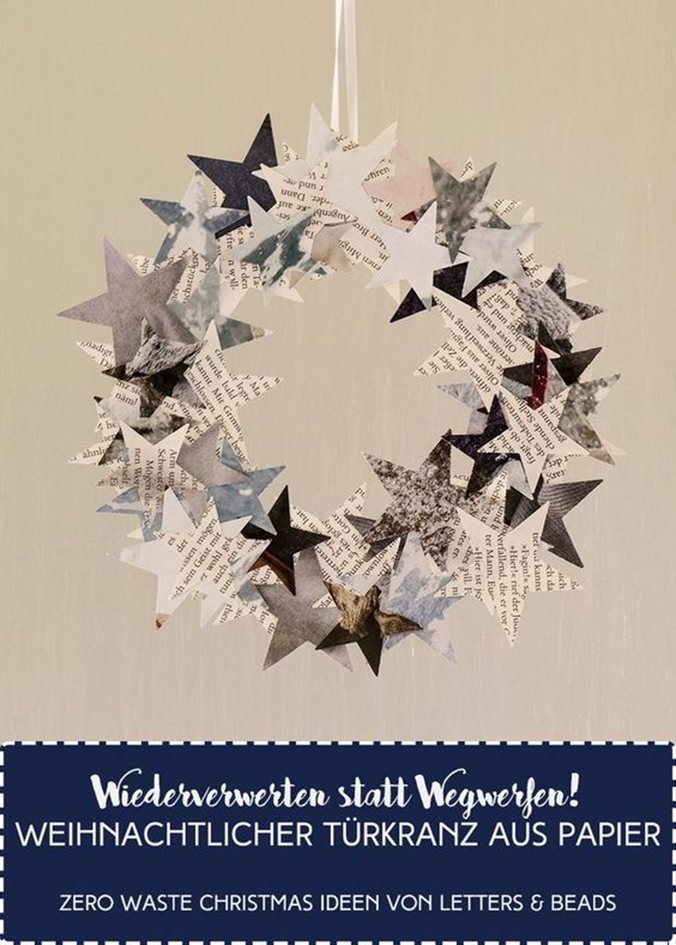 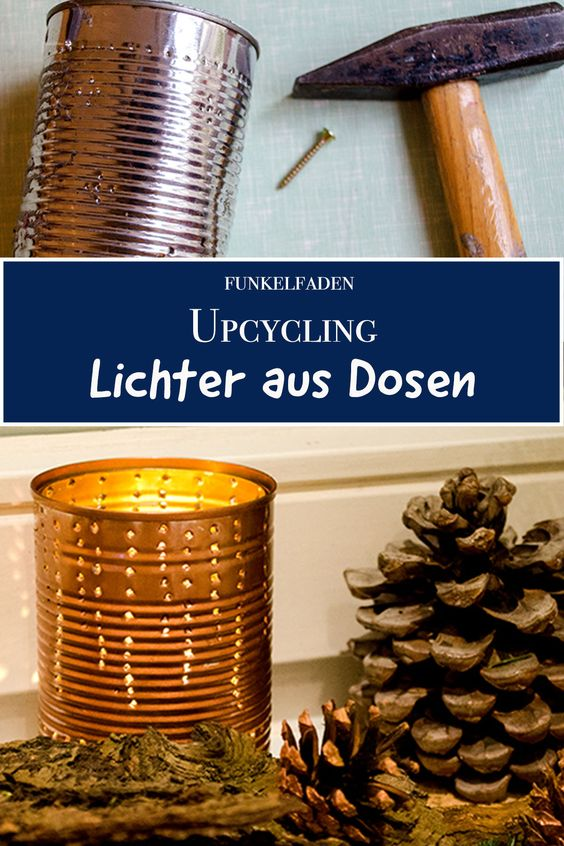 